Track 1 Kindergarten                January 2020 HomeworkYour homework goes in the Homework Notebook. Write the date at the top of each activity.  More than one activity can be on a page (please draw a line in between activities - see example).  Use a pencil to write words & crayons to color your picture neatly.  Send in all homework by Friday of each week.Words we have learned so far:  I, see, a, like, the, me, can, go, to, is, at, am, it, we, look, up, in, my, dad, mom, and, on, he, got, are, not, for, here, you, come, she, said, play, day, they, willMonday Word WorkTuesday MathWednesday WritingThursday MathFriday Family Time6Words to Know:down   looking   intoWrite the words 2 times in your journal.  Practice reading all of the sight words in your homework notebook (also listed at the bottom of this calendar to review daily!)7Complete the math page(s).Practice writing capital and lowercase Jj (at least 3 times each). Write 3 words that start with J. Begin “100th Day Project” (See Note Home)8Write 3 or more sentences & draw a picture about winter. You can use pattern sentences: “In winter, I can ____ . I like ____, I like to _____ .I see ___.”  Practice neat handwriting!9Complete the math page(s).Practice writing capital and lowercase Rr (at least 3 times each). Write 3 words that start with R.10Read a book with a family member.  Tell your family member about the characters in the story (use details).  Compare one character with yourself (tell how you and the character are alike/different).13Words to Know:day   she  theyWrite the words 2 times in your journal. Practice reading all of the words. 14 Complete the math page(s).Practice writing capital and lowercase Qq (at least 3 times each). Write 3 words that start with Q.15Write 2-3 sentences about some things you have learned in school so far.  Then write 1 sentence about what else you want to learn this year.  Finish your 100th Day Project (due next week)!16 Complete the math page(s).Practice writing capital and lowercase Vv (at least 3 times each). Write 3 words that start with V.17Discuss with your family the important things that Dr. Martin Luther King, Jr. did and how they affect us today!20      NO SCHOOLDr. Martin Luther King, Jr. Day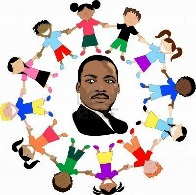 21 100 Days of School!Words to Know:where   willWrite the words 2 times in your journal. Practice reading all of the words.22Write a sentence using one or both of this week’s sight words (where, will).  Then choose 2 more sight words from earlier this month to use in 2 more sentences you write.23Complete the math page(s).Practice writing capital and lowercase Ww (at least 3 times each). Write 3 words that start with W.24Read a book with a family member.  Tell your family member about the setting of the story (use details).  See if you can include details about the weather and time of year or even time of day.27Words to Know:went   your   allWrite the words 2 times in your journal. Practice reading all of the words.28Complete the math page(s).Practice writing capital and lowercase Xx (at least 3 times each). Write 3 words that have x in them.29Tell about weather. Write 3 or more sentences that tell something you learned about weather. Example: “Some clouds are high up. Warm air moves. The sun warms the air.” (Sounding out words when spelling is okay!)30Complete the math page(s).Practice writing capital and lowercase Yy (at least 3 times each). Write 3 words that start with Y.31Talk with your family about what makes them special.  Enjoy family time doing something you all like to do!